Comment récupérer mon calendrier de collecteà partir du 31 décembre ?Je me connecte sur le site de l’Agglomération d’Agen : www.agglo-agen.frJe clique sur « Collecte des déchets »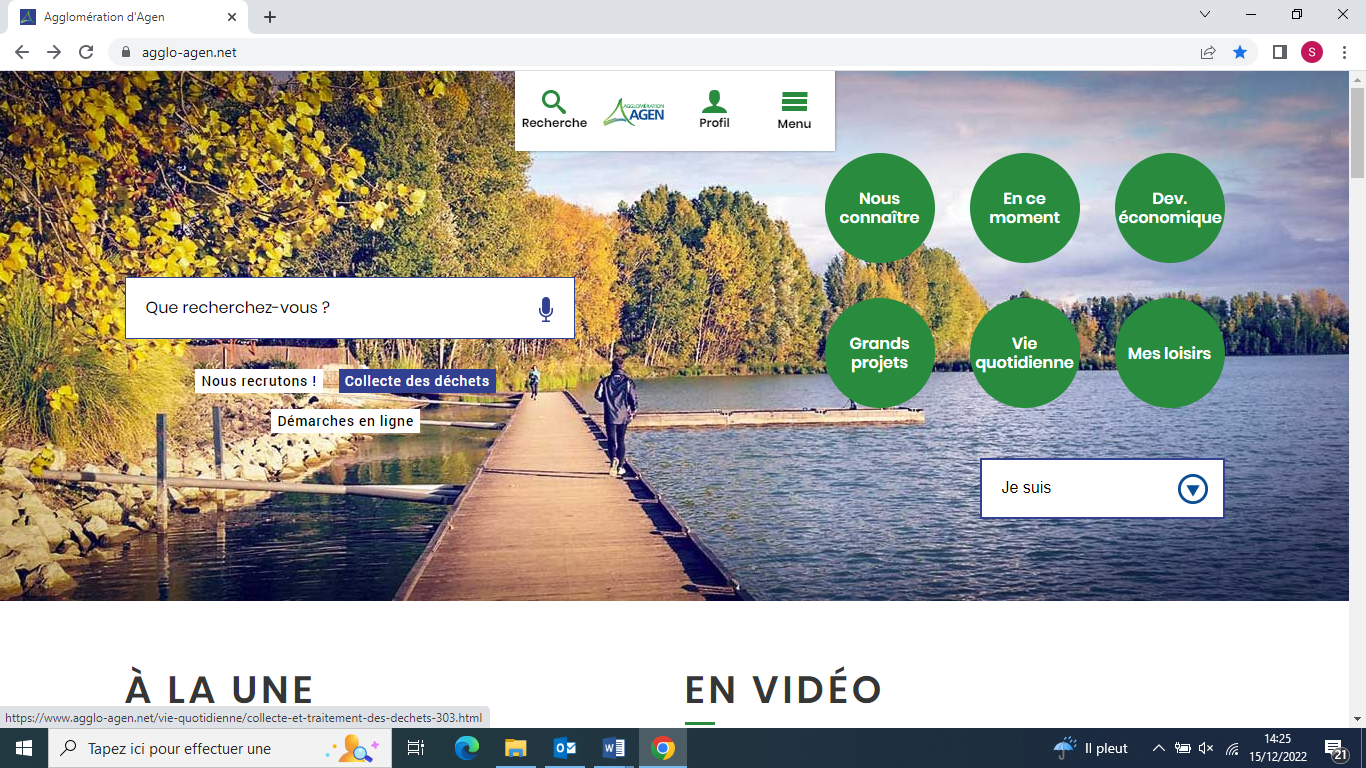 Je clique sur « Particuliers »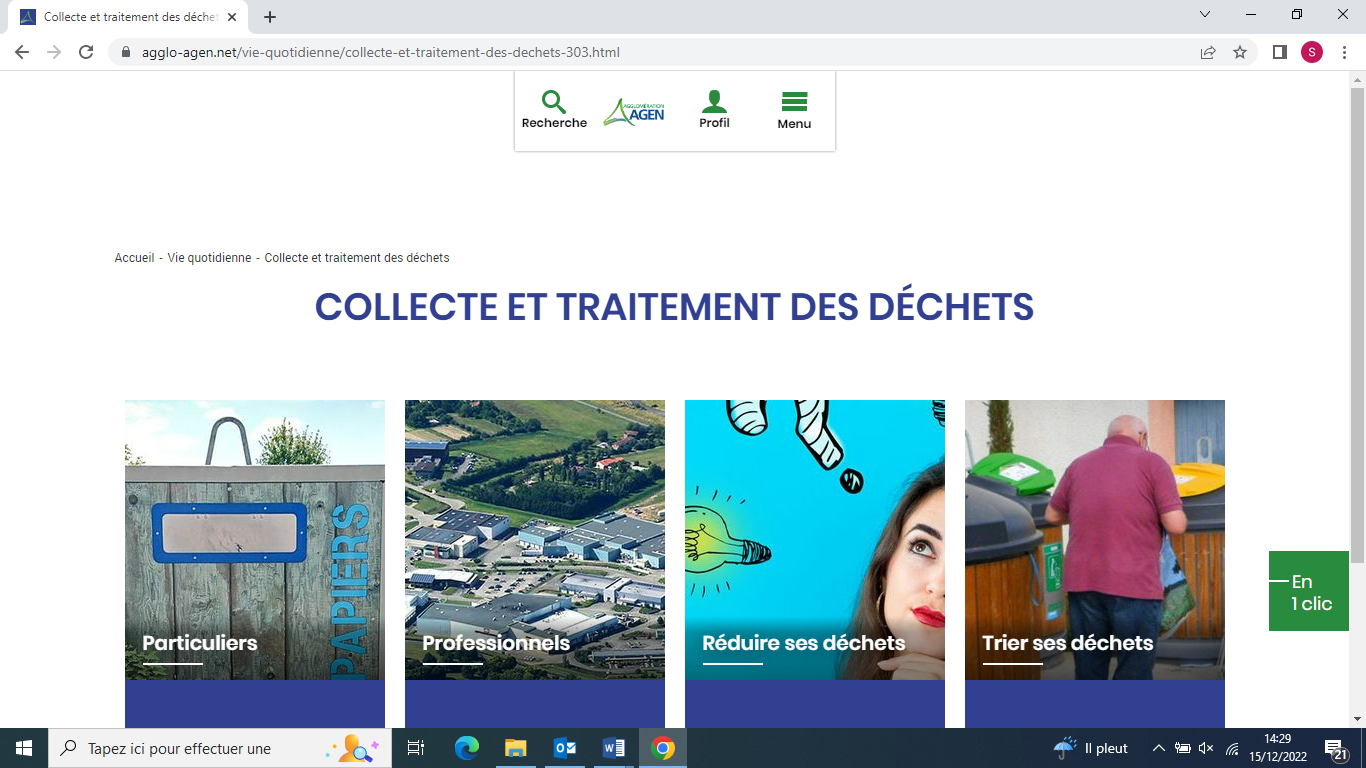 Je clique sur « calendriers de collecte »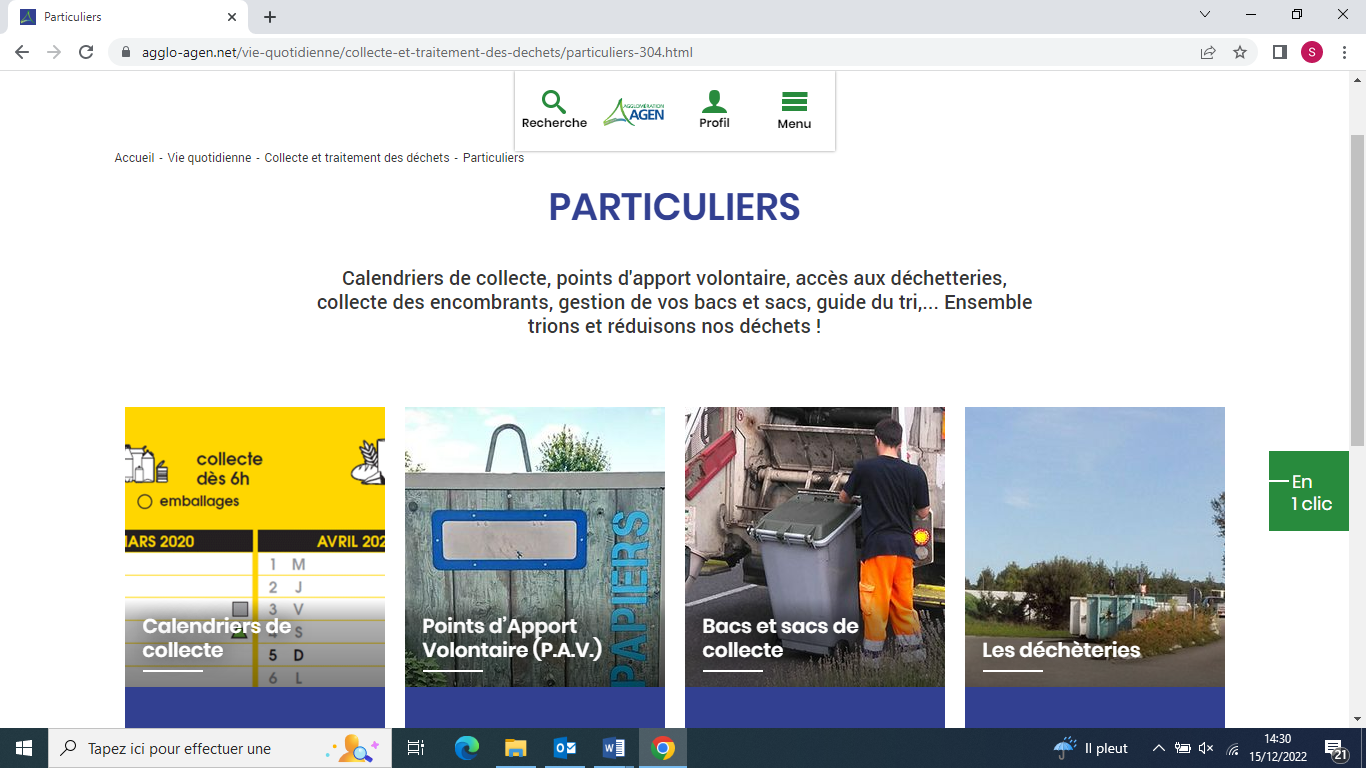 Je remplis mon adresse dans la case prévue à cet effet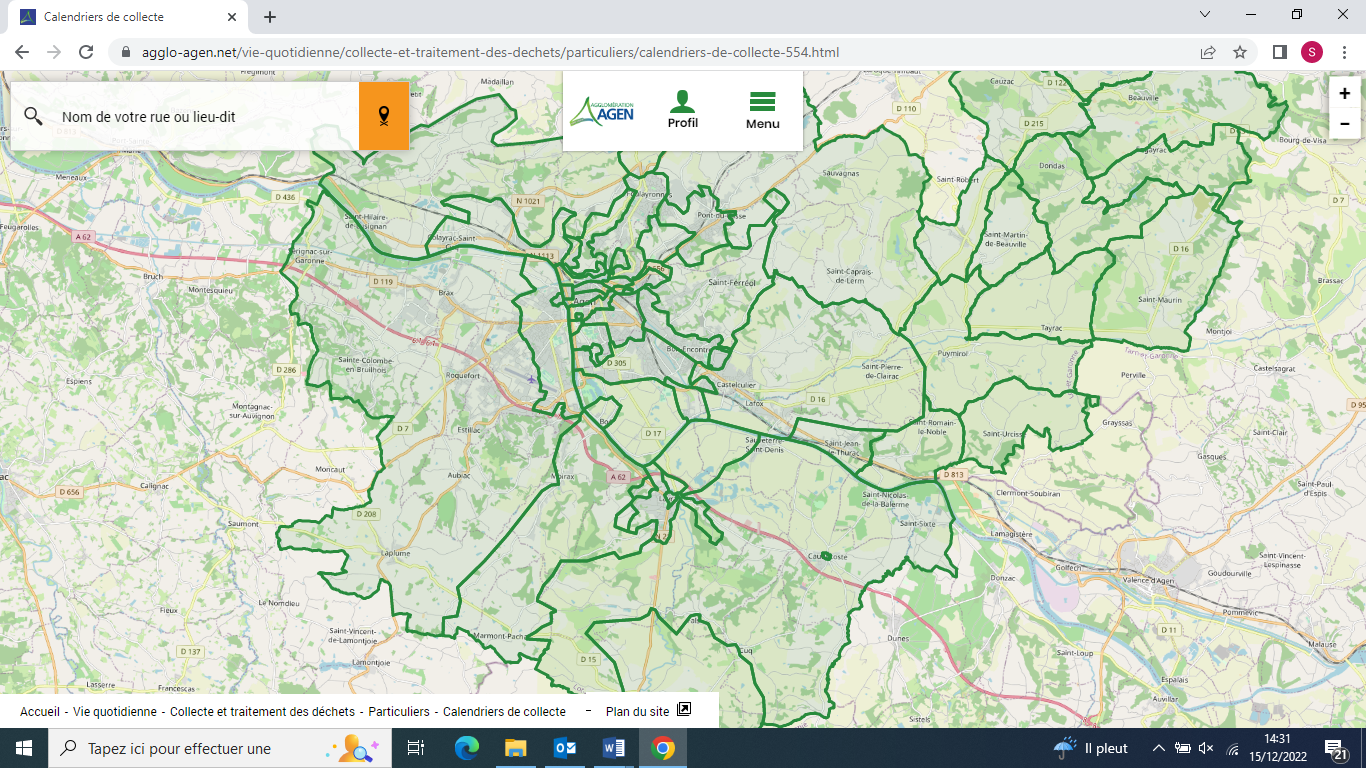 Mon adresse apparaît et je clique sur « télécharger mon calendrier de collecte »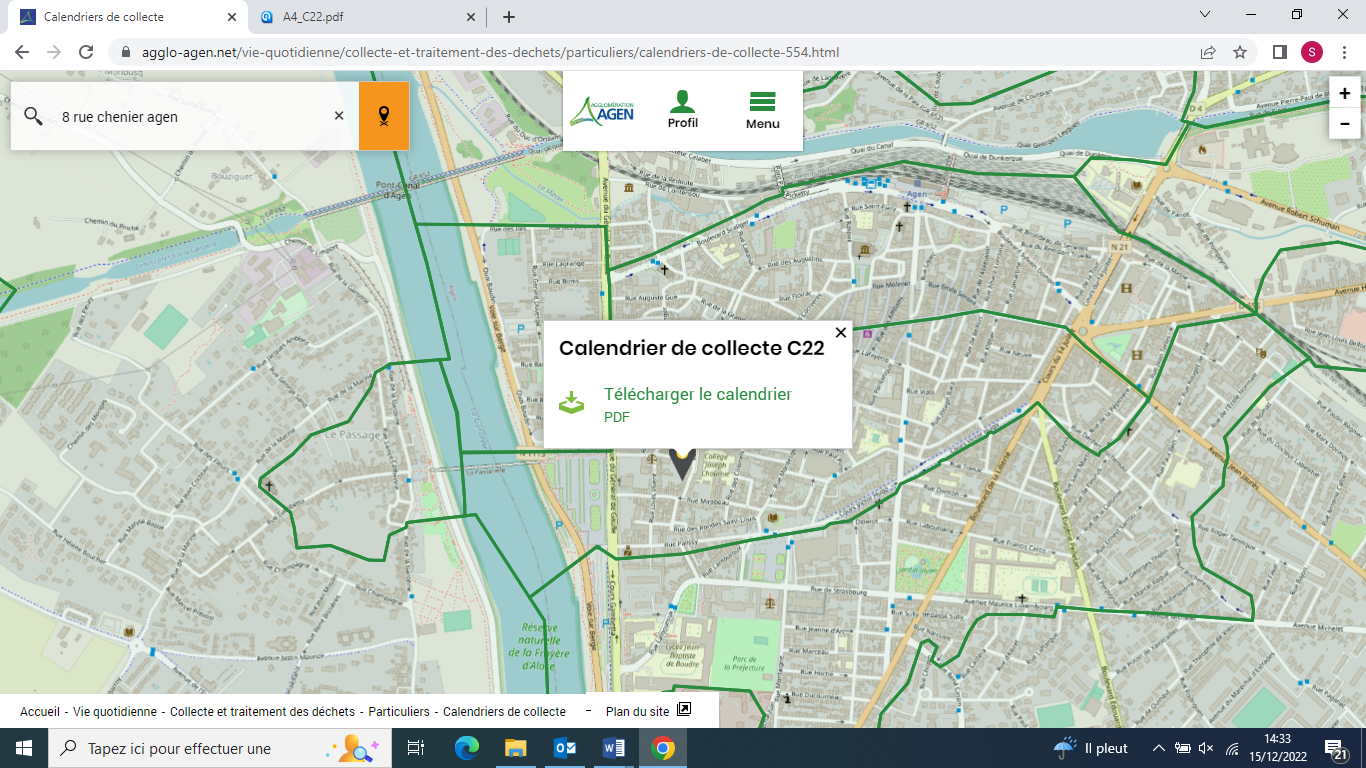 J’imprime mon calendrier de collecte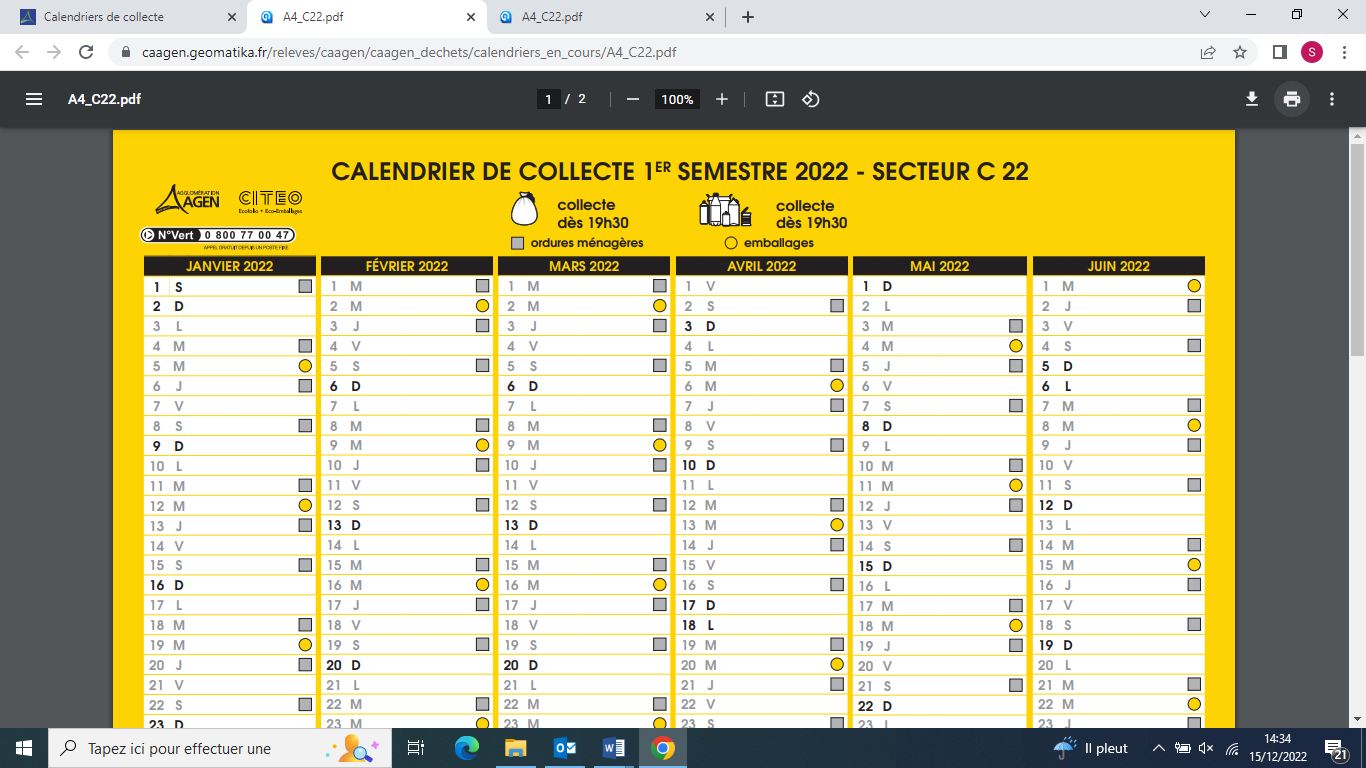 Si je n’ai pas accès à internet, je peux également me rapprocher de la mairie de ma commune ou contacter le Centre Technique de l’Agglomération d’Agen pour le recevoir à domicile.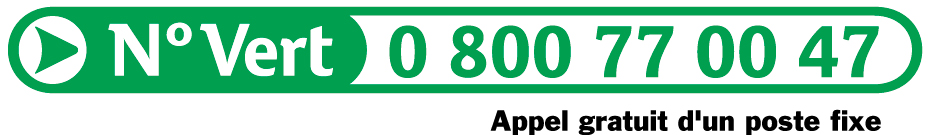 